Question 4 : Quelles sont les principales défaillances de marché ?Etape 1 : Introduction (10’)Voitures d’occasion : des experts pour éviter les arnaqueshttp://www.francetvinfo.fr/economie/automobile/voitures-d-occasion-des-experts-pour-eviter-les-arnaques_916537.htmlEtape 2 : Bilan du questionnaire (10’)En groupe, vous comparerez vos réponses et complèterez éventuellement votre trace écrite. Lien vers la vidéo : http://acver.fr/2huQu’est-ce qu’une asymétrie d’information ?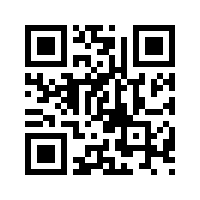 Recopiez le schéma permettant d’expliquer la disparition du marché des véhicules d’occasion.Comment est-il possible de lutter contre les asymétries d’information ?Qu’est-ce qu’une externalité positive ? négative ?Pourquoi ces externalités entraînent-elles une mauvaise allocation des ressources ?Comment résoudre le problème des externalités ?Qu’est-ce qu’un bien collectif ?Pourquoi le marché ne peut-il pas spontanément produire de tels biens ?Comment peut-on résoudre cette défaillance de marché ?Etape 3 : Vérification des connaissances (30’)Exercice 1 : Complétez le texte à trousComplétez le texte avec les mots suivants : marché  / l’impôt / n’est pas possible / des agents économiques privés  / l’Etat  / non-rivaux / faire payer /Les biens collectifs sont ........................., c’est-à-dire qu’ils peuvent être consommés par plusieurs personnes en même temps, et non excluables, c’est-à-dire qu’il ............................................. d’empêcher quelqu’un de les consommer. Ce caractère particulier fait qu’ils ne peuvent pas être produits par ............................................................, qui n’auraient pas les moyens de .................................... les usagers. Le ................................................... ne permet pas d’assurer la production de tels biens : c’est donc ...................... qui va les produire en s’appuyant sur ........................... pour les financer.Exercice 2 : Le problème des asymétries d’information Une compagnie d’assurance propose un contrat d’assurance automobile permettant d’assurer les individus contre les accidents. Les clients sont divisés en deux catégories : ceux qui prennent des risques et ceux qui sont prudents. La compagnie fixe un prix unique p pour le contrat, car elle ne peut connaître à l’avance la qualité des clients. Le prix p correspond donc au coût mensuel des accidents du conducteur moyen.Le coût mensuel des accidents du conducteur qui prend des risques s’établit à p+1Le coût mensuel des accidents du conducteur prudent s’établit à p-1Pour quelle catégorie de clients le contrat est-il avantageux ? Justifiez.Pour quelle catégorie de clients le contrat est-il désavantageux ? Justifiez.Les clients prudents ont-ils intérêt à rester sur le marché ? Pourquoi ?Si les clients prudents sortent du marché, le contrat est-il toujours rentable pour la compagnie d’assurance ?Comment la compagnie d’assurance peut-elle éviter ce phénomène ?Exercice 3 : Comment lutter contre les externalités négatives ?Une des solutions pour lutter contre les externalités négatives consiste à faire payer une taxe aux pollueurs, qui va les obliger à tenir compte des conséquences indésirables de leurs productions.Prenons l’exemple fictif d’un marché composé d’entreprises qui fabriquent des produits chimiques. Ces entreprises polluent abondamment l’air et les nappes phréatiques autour de leurs sites de production. Sur ce marché, sans intervention de l’Etat, le prix d’équilibre est fixé grâce à la confrontation entre l’offre et la demande.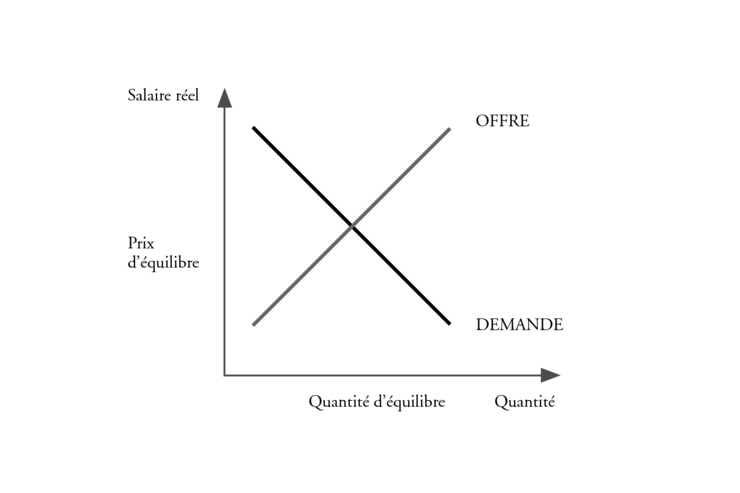 Représentez graphiquement le prix d’équilibre (P*) et la quantité d’équilibre (Q*).On suppose que l’Etat, qui s’est rendu compte des effets indésirables de l’activité de ces entreprises, instaure une taxe sur la pollution (Tp) qui va s’ajouter au prix de vente.Représentez cette taxe sur le graphique (du côté du prix d’équilibre).Quelles sont alors les quantités offertes ? Les quantités demandées ?Comment évoluent les quantités échangées ?Pourquoi la taxe est-elle un moyen de lutter contre les externalités négatives ?Etape 4 : Tâche finale (40’)Vous allez devoir réaliser une carte mentale permettant de répondre à la question « Quelles sont les principales défaillances de marché ».Vous devrez impérativement utiliser les notions suivantes :Asymétries d’informationExternalitésBiens collectifVous n’oublierez pas d’illustrer chacune des idées représentéesVous utiliserez des couleurs pour mettre en valeur votre travail et vous n’oublierez pas de soigner la présentation.